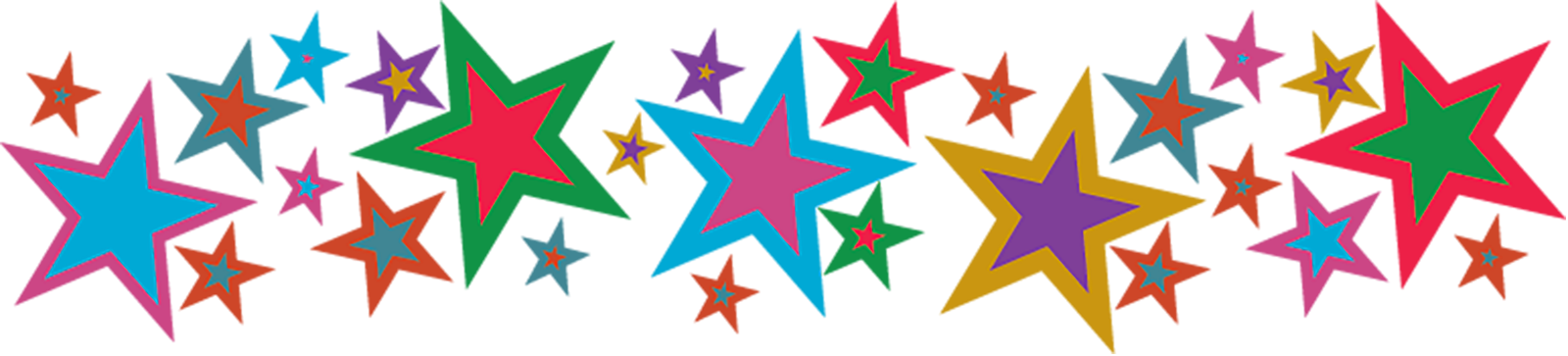 Scottish Learning Disability AwardsNomination form 2020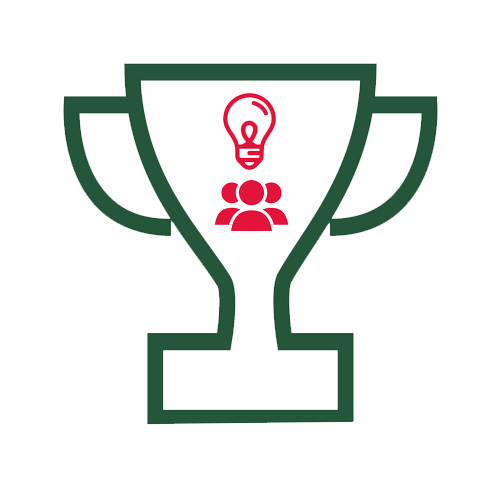 Social Impact Award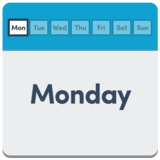 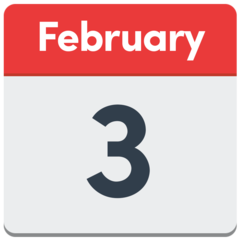 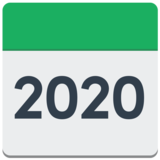 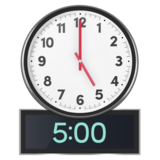 Please send back to SCLD by              5pm Monday 3rd February 2020Useful information to help youUseful information to help youUseful information to help youSocial Impact Award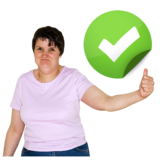 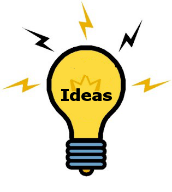 This award will go to a person or group of people with learning disabilities who have brought their product or business idea to life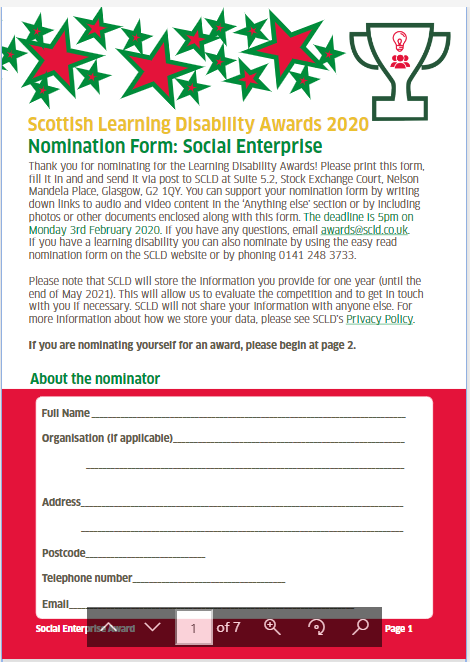 The judges will be looking at the information in the nomination forms to decide on who the winners arePlease tell us about youPlease tell us about youPlease tell us about youPlease tell us about you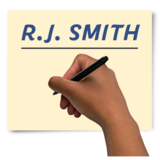 NameNameName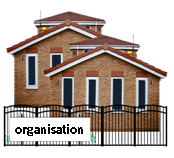 Organisation name (if you are applying on behalf of your organisation)Organisation name (if you are applying on behalf of your organisation)Organisation name (if you are applying on behalf of your organisation)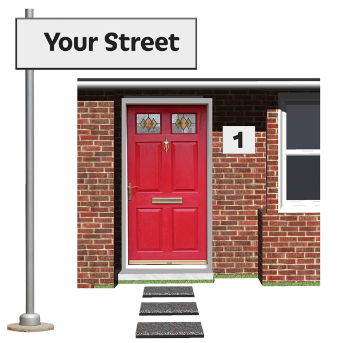 AddressAddressAddress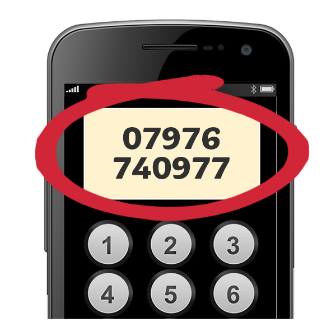 Phone numberPhone numberPhone number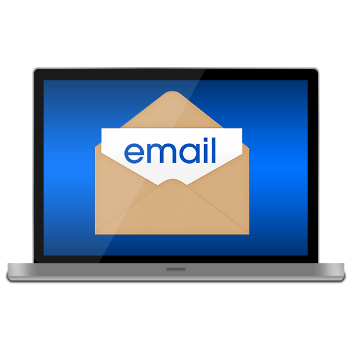 EmailEmailEmailPlease tell us about the person or group you are nominatingPlease tell us about the person or group you are nominatingPlease tell us about the person or group you are nominatingPlease tell us about the person or group you are nominatingNameNameNameAddressAddressAddressPhone numberPhone numberPhone numberEmailEmailEmail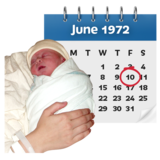 AgeAgeAgePlease tell usPlease tell usPlease tell us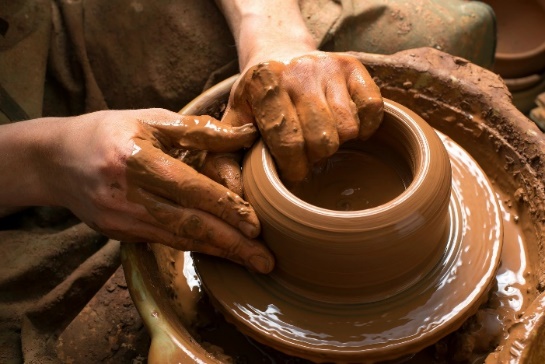 Tell us about the skill that the person or group of people has or the product that they have madeTell us about the skill that the person or group of people has or the product that they have made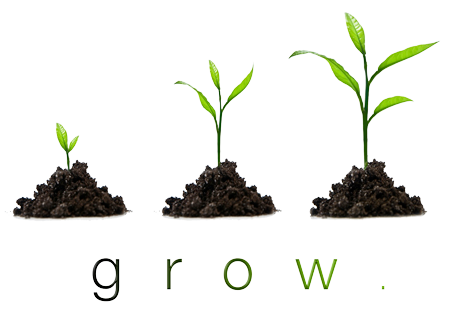 Tell us about the steps the person or group of people has taken to get their enterprise off the groundTell us about the steps the person or group of people has taken to get their enterprise off the ground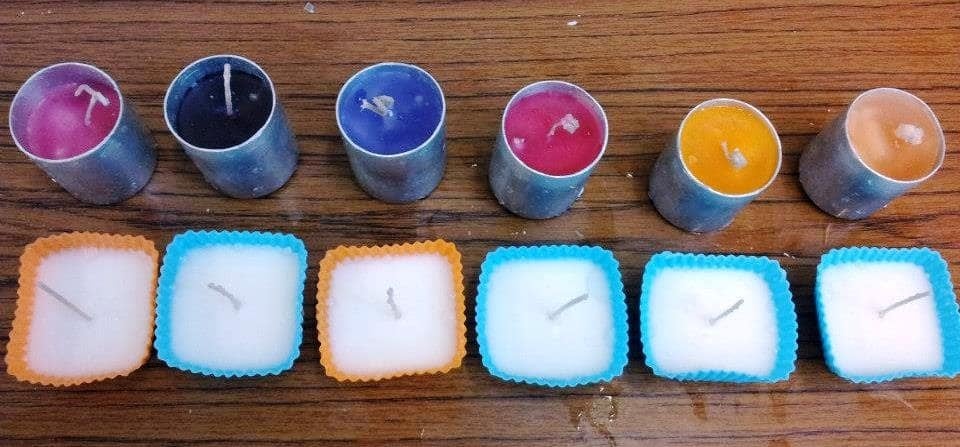 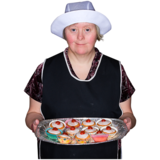 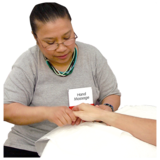 Has the skill or product been used, sold or shared with others?Has the skill or product been used, sold or shared with others?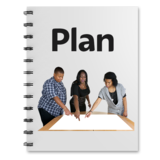 Tell us about the plans of the person or group of peopleTell us about the plans of the person or group of peopleAnything else?Anything else?Anything else?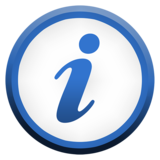 Is there anything else you would like to tell us about the person or group?Is there anything else you would like to tell us about the person or group?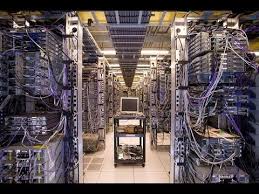 Your form will be stored on a secure digital filing system which is only accessible to SCLD staffThis will be kept for 1 yearYour form will be stored on a secure digital filing system which is only accessible to SCLD staffThis will be kept for 1 yearImportant DatesImportant DatesImportant DatesImportant Dates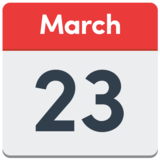 Please send your form to SCLD at the address below by 5pm Monday 3rd February 2020We will get in touch with you on the week beginning 23rd March 2020Please send your form to SCLD at the address below by 5pm Monday 3rd February 2020We will get in touch with you on the week beginning 23rd March 2020Contact UsContact UsContact UsContact Us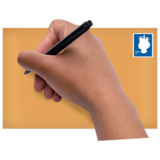 SCLDSuite 5.2Stock Exchange Court77 Nelson Mandela PlaceGlasgowG2 1QTSCLDSuite 5.2Stock Exchange Court77 Nelson Mandela PlaceGlasgowG2 1QT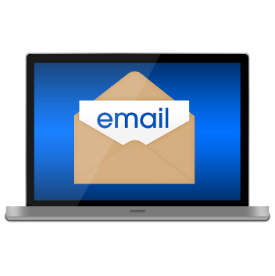 awards@scld.co.ukawards@scld.co.uk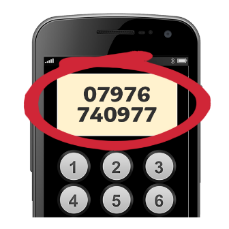 0141 248 37330141 248 3733